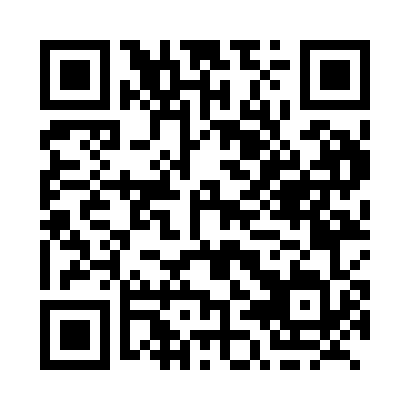 Prayer times for Birds Hill, Manitoba, CanadaMon 1 Jul 2024 - Wed 31 Jul 2024High Latitude Method: Angle Based RulePrayer Calculation Method: Islamic Society of North AmericaAsar Calculation Method: HanafiPrayer times provided by https://www.salahtimes.comDateDayFajrSunriseDhuhrAsrMaghribIsha1Mon3:285:241:327:059:4011:362Tue3:285:241:327:059:4011:363Wed3:295:251:327:049:3911:364Thu3:295:261:337:049:3911:365Fri3:305:271:337:049:3911:366Sat3:305:281:337:049:3811:357Sun3:315:281:337:049:3711:358Mon3:315:291:337:039:3711:359Tue3:325:301:337:039:3611:3510Wed3:325:311:347:039:3511:3411Thu3:335:321:347:029:3511:3412Fri3:335:331:347:029:3411:3413Sat3:345:341:347:029:3311:3314Sun3:355:351:347:019:3211:3315Mon3:355:371:347:019:3111:3216Tue3:365:381:347:009:3011:3217Wed3:365:391:347:009:2911:3218Thu3:375:401:346:599:2811:3119Fri3:385:411:346:599:2711:3120Sat3:385:421:346:589:2611:3021Sun3:395:441:356:579:2511:2922Mon3:405:451:356:579:2311:2923Tue3:405:461:356:569:2211:2824Wed3:415:481:356:559:2111:2825Thu3:435:491:356:549:2011:2526Fri3:455:501:356:549:1811:2327Sat3:475:521:356:539:1711:2028Sun3:505:531:356:529:1511:1829Mon3:525:541:346:519:1411:1530Tue3:555:561:346:509:1211:1331Wed3:575:571:346:499:1111:10